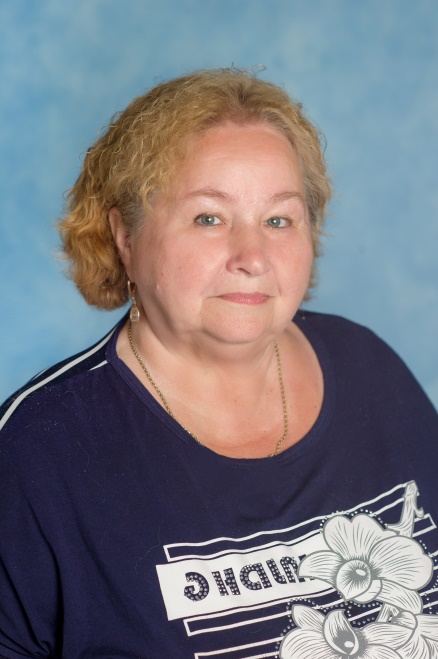 ЕРЕПИЛОВА  СВЕТЛАНА  НИКОЛАЕВНАКвалификация:  первая кв. кат. Приказ Мин. Обр. МО № Р-157 от 26.02.2020гОбщий трудовой  стаж:                                                                                                                               Педагогический стаж работы:                        Образование: среднее спец, Московское медицинское училище при ЦКБ им Семашко, г.Москва, Диплом Я № 488049, 02.06.1976г, Медицинская сестра Профессиональная переподготовка: ФГБОУ ВПО «Московский государственный гуманитарный университет им. М.А.Шолохова», Г. Москва, Диплом 772402029864,                            2016г, 520 часов.  «Дошкольная педагогика и психология»                                                                                         Курсы повышения квалификации:                                                                                                             2018г, «Работа педагога ДОО с родителями воспитанников в условиях реализации ФГОС ДОО», 72 часа